PRAVILNIKO BLIŽIM USLOVIMA ZA DRŽANJE OPASNE HEMIKALIJE U PRODAJNOM PROSTORU I NAČINU OBELEŽAVANJA TOG PROSTORA("Sl. glasnik RS", br. 84/2023)Član 1 Ovim pravilnikom propisuju se bliži uslovi za držanje opasne hemikalije u prodajnom prostoru i način obeležavanja tog prostora. Član 2 Opasna hemikalija koja se stavlja u promet u specijalizovanim ili u drugim prodavnicama mora se držati odvojeno od hemikalija sa kojima može reagovati kako bi se onemogućila njihova međusobna hemijska reakcija. Opasna hemikalija koja se stavlja u promet u prodavnicama sa drugom robom, mora se držati odvojeno od te robe, u ormaru ili na zasebnoj polici, kako bi se sprečilo dejstvo opasne hemikalije na tu robu. Član 3 Ormar ili polica u kojoj se drži opasna hemikalija mora biti izrađena od materijala koji je otporan na dejstvo te hemikalije. Član 4 U prodajnom prostoru gde se prodaje opasna hemikalija, prodavac upućuje potrošača, na njegov zahtev, na sadržaj etikete, kako bi se potrošač upoznao sa osnovnim informacijama o hemikaliji, obaveštenjima o opasnostima i obaveštenjima o merama predostrožnosti, na Informaciju o piktogramima i na Opšte informacije o načinu postupanja sa opasnim hemikalijama, radi upoznavanja sa opasnim svojstvima hemikalija, značajem uputstva proizvođača kao i ostalim informacijama o pravilnom načinu postupanja sa opasnim hemikalijama. Član 5 U prostoru gde se prodaje opasna hemikalija mora se postaviti na vidnom mestu Informacija o piktogramima i Opšte informacije o načinu postupanja sa opasnim hemikalijama. Informacija o piktogramima i Opšte informacije o načinu postupanja sa opasnim hemikalijama, štampaju se: - za prodajni prostor manji od 100 m2 u formatu A4 - za prodajni prostor veći od 100 m2 u formatu A3 Član 6 Informacija o piktogramima iz člana 5. ovog pravilnika sadrži informacije o opasnim svojstvima hemikalija sa određenim merama predostrožnosti i pripadajućim piktogramima. Opšte informacije o načinu postupanja sa opasnim hemikalijama sadrže obaveštenje potrošačima o važnosti sadržaja etikete i opšte informacije o načinu postupanja sa opasnim hemikalijama. Informacija o piktogramima i Opšte informacije o načinu postupanja sa opasnim hemikalijama date su u Prilogu, koji je odštampan uz ovaj pravilnik i čini njegov sastavni deo. Član 7 Pravno lice ili preduzetnik koji se bavi trgovinom na malo (maloprodajom) dužan je da prilagodi uslove prodaje opasne hemikalije odredbama ovog pravilnika u roku od 180 dana od dana stupanja na snagu ovog pravilnika. Član 8 Danom stupanja na snagu ovog pravilnika prestaje da važi Pravilnik o bližim uslovima za držanje opasne hemikalije u prodajnom prostoru i načinu obeležavanja tog prostora ("Službeni glasnik RS", br. 31/11 i 16/12). Član 9 Ovaj pravilnik stupa na snagu osmog dana od dana objavljivanja u "Službenom glasniku Republike Srbije". Prilog INFORMACIJA O PIKTOGRAMIMA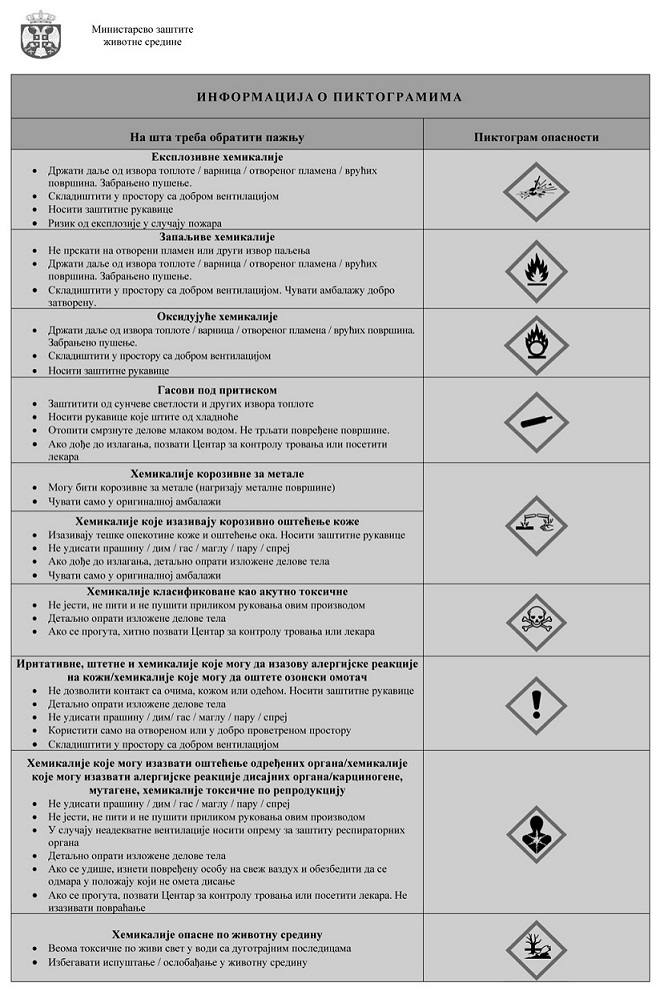 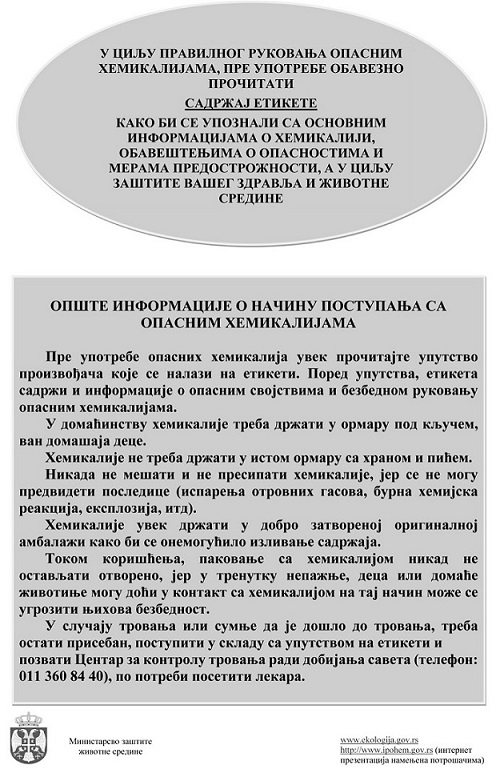 